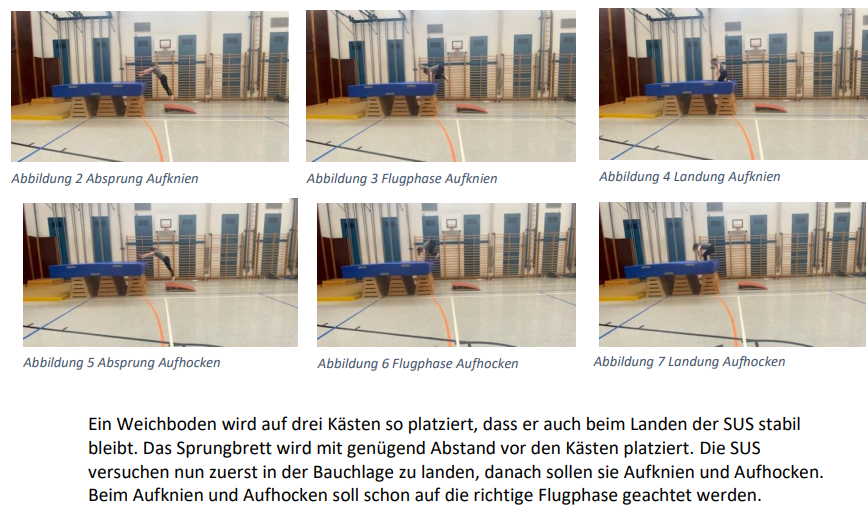 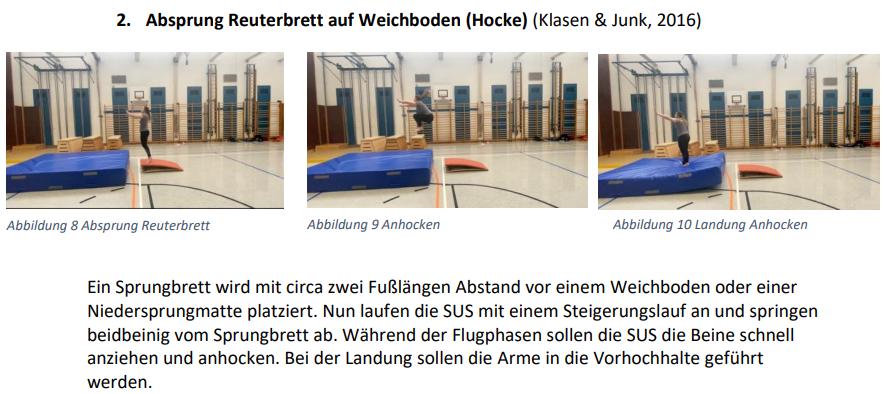 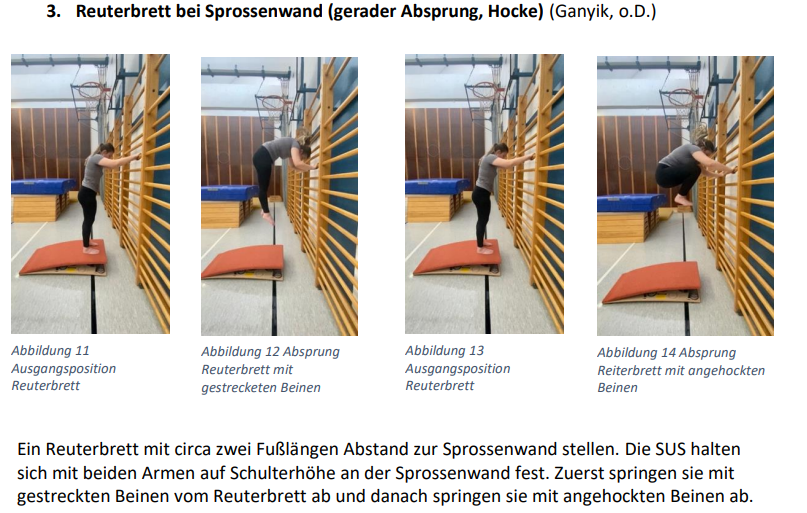 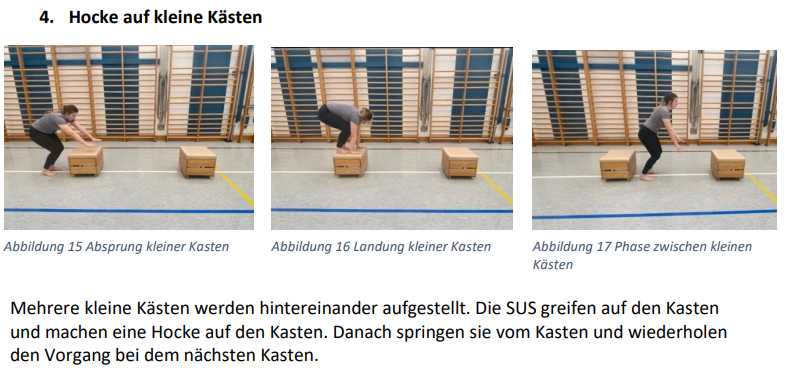 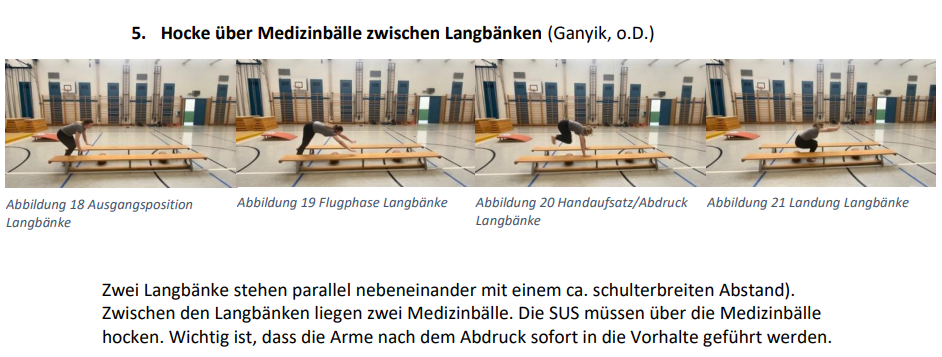 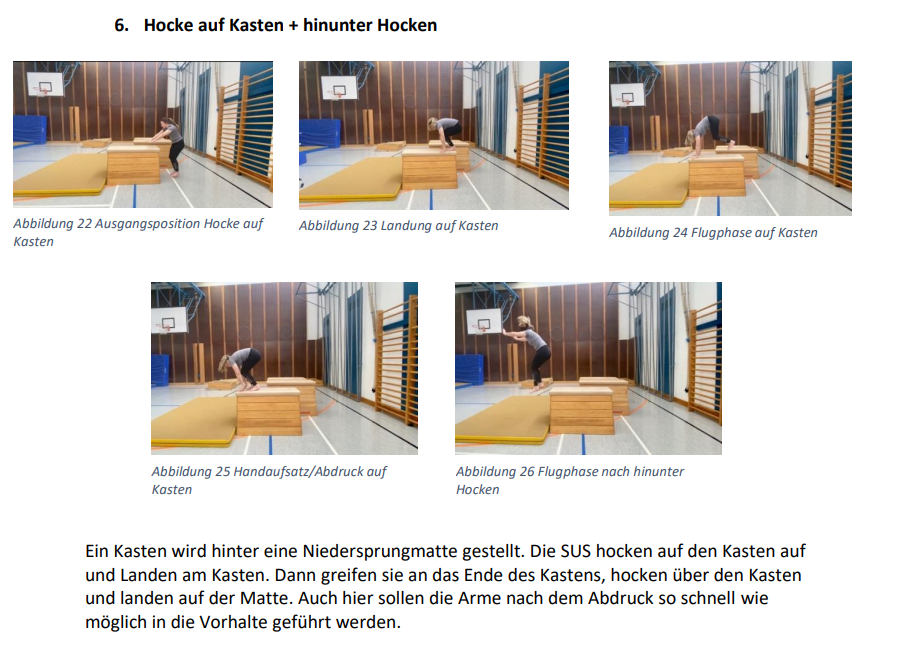 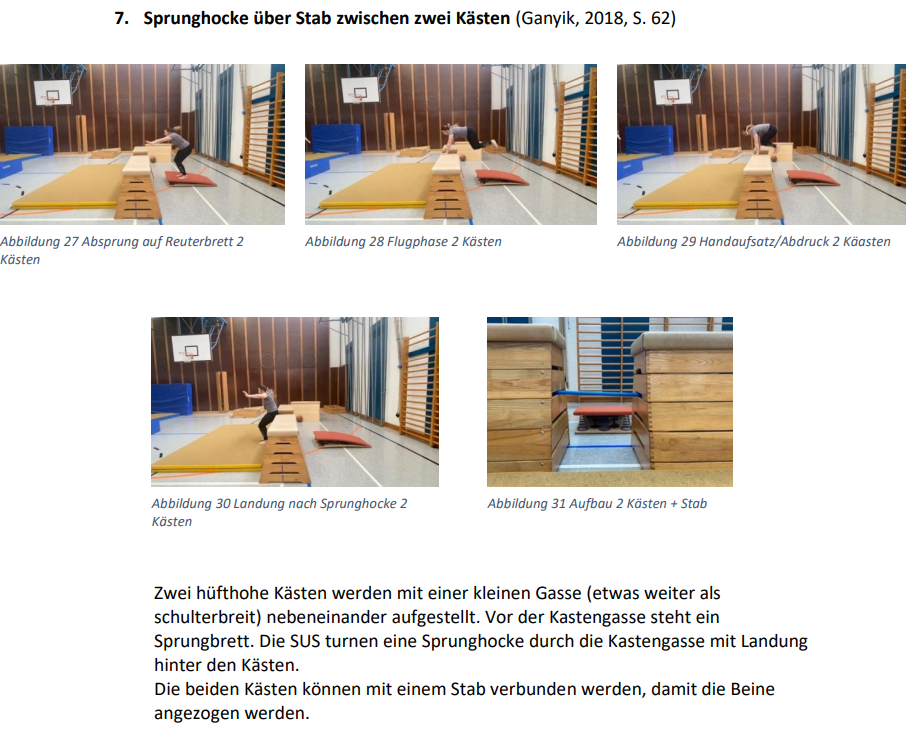 Kasten (methodischer Aufbau)Reutherbrett bei SprossenwandHocke über Medizinbälle zwischen LangbänkenAbsprung Reutherbrett auf WeichbodenHocke auf kleinen KästenSprunghocke über Stab zwischen zwei KästenWeichboden auf KästenHocke auf Kasten + hinunter Hocken